PERMITEE INFORMATIONAquatic Farm Operation Permit Number: DFG -  -   -  -  	DNR ADL Number: Applicant Name:	Company Name:	Mailing Address:	City, State, Zip:	Phone Number:	Cell Number:	Fax Number:	Email:	PROPOSED MODIFICATIONSCHECK REQUESTED MODIFICATIONS (may include more than one)	 Change in Farm Production Change Species for Culture	 Add Species	 Remove Species Change1, 2 to Culture Gear3 and/or Equipment4	 Increase Amount of Gear	 New Culture Gear Type 	 Increase Amount of Equipment	 New Equipment Type Other Changes2INFORMATION REQUIRED FOR REVIEW Sections C Section H - Ten-Year Aquatic Farm Operation and Development Plan: Part B Only Sections C, D, E,  Section H - Ten-Year Aquatic Farm Operation and Development Plan: Parts A & B (one for each species added) Sections C, E, F, G Section H - Ten-Year Aquatic Farm Operation and Development Plan: A & B (if change in production) Section C  Other - Dependent on Amendment Request1 Includes changes that are significant from what is currently approved gear and equipment in the operation permit.2 For changes that increase obstructions to navigation or to other public uses, the permit holder needs to complete a Joint-Agency Amendment Request Form for all agencies to review.3Gear examples are floating bags, trays (plastic), cages (metal), lantern nets, flip-flop bags, vexar bags, PVC tubes, predator netting, other predator exclusion devices, etc.4Equipment examples are grow-out rafts, longlines, buoys, nursery FLUPSY, etc. The information provided on this application and any attachments is true and complete to the best of my knowledge.Print Permit Holder Name:  Permit Holder Signature: 		Date: Amendment Description - In a separate document, please provide a general description of your proposed modifications to your aquatic farm operation as described below.SPECIES CHANGE - Mark any new species you propose to add to your permitted aquatic farm site. List species you no longer want to culture. Answer questions on suitability of location for new proposed species and culture method. 	 Pacific oyster (Magallena gigas)			 Aquatic Plants:  	 Littleneck clam (Protothaca stamina) 	 Other: 	 Cockles (Clinocardium nuttalli)			 Geoducks (Panopea generosa)			 Species to be removed from operation permit:	 Blue mussel (Mytilus trossolus)			Are water temperatures suitable for proposed culture species?  Yes   No   (Note: temperatures above 60˚ F and below 31˚ F may pose problems such as Vibrio bacteria contamination or icing.)Is there any significant freshwater influence near the farm?  Yes   No  (Note: freshwater may impact shellfish growth and/or survival or carry fecal coliform or other pollutants to your site)Is the salinity concentration at your proposed farm site above 28 ppt?  Yes   No What are the predators of the proposed species to be cultured and what measures will you take to control, discourage, or eliminate them at your proposed farm site? For proposed on-bottom culture methods at permitted intertidal sites: What are the bottom characteristics suitable for the proposed species? Yes  No  (Mark those that apply)  Sand  Mud  Silt  Clay  Bedrock  Cobble  Shells  Rockweed  Other: What is the bottom contour? Flat  Steep  Rough What is the approx. density of the target species on the site? High  Medium  Low  None CULTURE METHOD CHANGE - Mark any new culture method you propose to use at your permitted aquatic farm site.	 Subtidal Suspended Culture 			 Subtidal On-bottom Culture			 Intertidal Near-bottom Culture				 Other: 		 Intertidal On-bottom CultureGEAR AND EQUIPMENT CHANGEAre the proposed modified or new gear and equipment and associated anchoring systems built to withstand high strong tidal currents and/or storms?  Yes  No For proposed suspended culture methods, is the water depth sufficient to prevent new or modified gear from grounding and impacting the benthos under floating structures? Yes  No Depth of Gear (in ft):  	  	Depth of water at low tide (in ft): DRAWINGS - Provide drawings (overhead, detailed, and cross-sectional) of the proposed new or modified gear and equipment (refer to Figures 1 and 2 for examples and checklists below).  Please note more than one drawing may be required.  For cross-sectional drawings include the following: New or modified gear and/or equipment and anchoring system Indicate the distances between new or modified gear, equipment and current structures on the farm site. Placement of new or modified gear in the water column in relation to high water and mean lower low water. If suspended, indicate water depth at low tide and major on-bottom physical features. Indicate details of the anchoring system (configuration, dimensions, and poundage). Indicate dimensions of the marker buoy configuration.For detailed drawings include the following: New or modified gear and/or equipment dimensions, construction materials, and anchoring systems.  Identify the construction materials that will be used for all gear and equipment proposed.AQUATIC FARM OPERATION AND DEVELOPMENT PLAN - Provide an operation and development plan that reflects the changes to your projected aquatic farm operations for the remaining years of your 10-year ADF&G aquatic farm operation permit.  One operation and development plan is required for each species you propose to culture.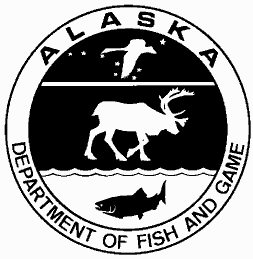 Alaska Department of Fish and GameDivision of Commercial FisheriesAquatic Farm Operation Permit Single AgencyAmendment REQUEST Form(no processing fee is required for these amendments)Send Application to:Aquaculture SectionAlaska Department of Fish & GameDivision of Commercial FisheriesP.O. BOX 115526Juneau, AK  99811-5526PHONE: (907) 465-4724FAX: (907) 465-4168Dfg.dcf.aquaticfarming@alaska.govAmendment RequestDescription ChecklistAll How change may impact any fisheries uses and/or fish and wildlife and their habitat at the farm site.Change in Production Change in production and whyChange in Species for Culture Change in species and why Culture method proposed Aquatic farm site parcel(s) where change is proposedChange in Culture Gear and Equipment Change in gear and equipment and why Include type, size, dimension, number, mesh size, and construction materials  Culture method proposed Aquatic farm site parcel(s) where change is proposedOther Explanation of change requested and why Aquatic farm parcel(s) where change proposed